PAUTA DA 120.ª REUNIÃO PLENÁRIA EXTRAORDINÁRIA DO CAU/PR  Data: 04/11/2020 (14h às 18h)   Local:  Conferência online ORDEM DOS TRABALHOS  Verificação de quórum;  Execução do Hino Nacional Brasileiro;  Ordem do dia: 3.1) definição dos critérios do imóvel para locação, objeto de chamamento público para sede do CAU/PR – REGIME DE URGÊNCIA (Origem: Plenária 119ª Ordinária)  Alteração do art. 115 do Regimento Interno (Origem: COA)  Acordo Coletivo de Trabalho (Origem: COA e CPFI) MARGARETH ZIOLLA MENEZES  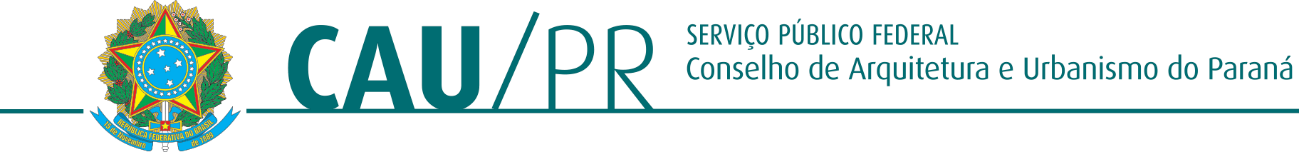 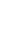 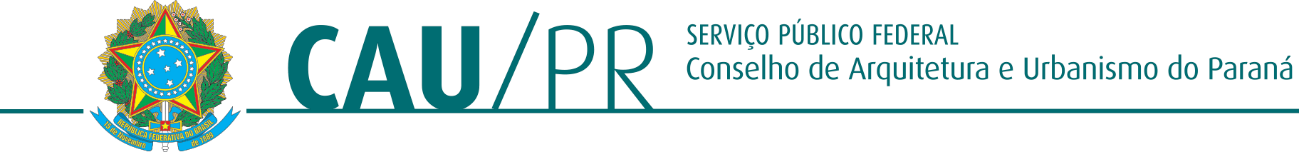 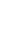 	Presidente do CAU/PR  	  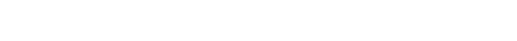 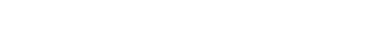 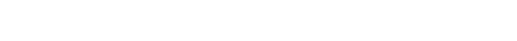 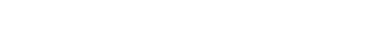 Conselho de Arquitetura e Urbanismo do Paraná.  Sede Av. Nossa Senhora da Luz, 2.530, CEP 80045-360 – Curitiba-PR.  Fone: 41 3218-0200  Cascavel: Rua Manoel Ribas, 2.720, CEP 85810-170 - Fone: 45 3229-6546 | Londrina: Rua Paranaguá, 300, Sala 5, CEP 86020-030 -  Fone: 43 3039-0035 |  Maringá: Av. Nóbrega, 968, Sala 3, CEP 87014-180 - Fone: 44 3262-5439 | Pato Branco: Rua Itabira, 1.804, CEP 85504-430 - Fone: 46 3025-262 